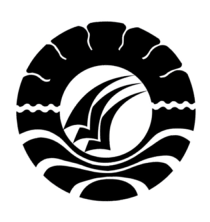 SKRIPSIDAMPAK DARI KETERGANTUNGAN JEJARING SOSIAL TERHADAP MOTIVASI BELAJAR SISWA DI SMA NEGERI 1 KELARA, KABUPATEN JENEPONTO(STUDI KASUS TERHADAP 2 ORANG SISWA)SRI WAHYUNIJURUSAN PSIKOLOGI PENDIDIKAN DAN BIMBINGANFAKULTAS ILMU PENDIDIKANUNIVERSITAS NEGERI MAKASSAR2014